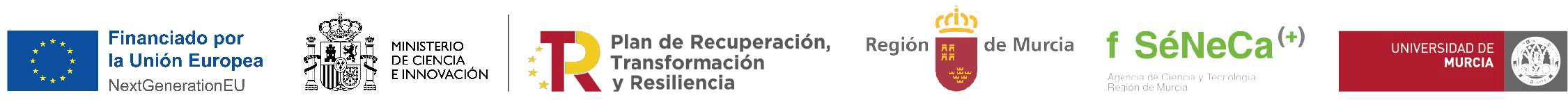 Annex V.ACCEPTANCE DOCUMENTAnnouncement for Post-doctoral Contracts within the framework of the ThinkInAzul Project within the Complementary Marine Sciences Plan.APPLICANT’S DETAILS.DEPARTMENT AND RESEARCH GROUP DETAILS.This document accredits acceptance by the aforementioned Research Group at the University of Murcia for the applicant to join the group in the event of being awarded one of the Post-doctoral Contracts within the framework of the ThinkInAzul Project of the Complementary Marine Sciences Plan.In Murcia on   of	2022.(electronic signature recommended)NOTE:To submit the application, the signature by the head of the Research Group will be the only indispensable requirement, and approval by the Department may be submitted at a later date, but always before the final resolution of the procedure.Page 28 of 28Given name and Surname:National ID Card/Tax IDCard/Foreigner's ID Card:Telephone:E-mail:Centre:UNIVERSITY OF MURCIADepartment:Research group:Principal group researchers: